                                                                                                     dnia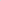 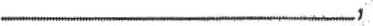 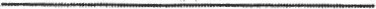 Nazwa i adres Wykonawcy, NIP, Regon                                                                               OŚWIADCZENIEOświadczam, że numer rachunku bankowego wskazany na fakturach wystawianych w związku z realizacją umowy zawartej z Gminą Pińczów reprezentowanym przez  Zespół Szkół Nr 1 w Pińczowie  jest numerem właściwym dla dokonania rozliczeń na zasadach podzielonej płatności, zgodnie z przepisami ustawy z dnia 11 marca 2004 r. o podatku od towarów i usług (Dz. U. 2018, poz. 2174 ze zm.).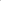 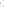 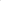                                                                                                                         ----------------------------------------                                                                                      podpis(y) osoby(osób) upoważnionej(ych) do reprezentowania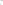 